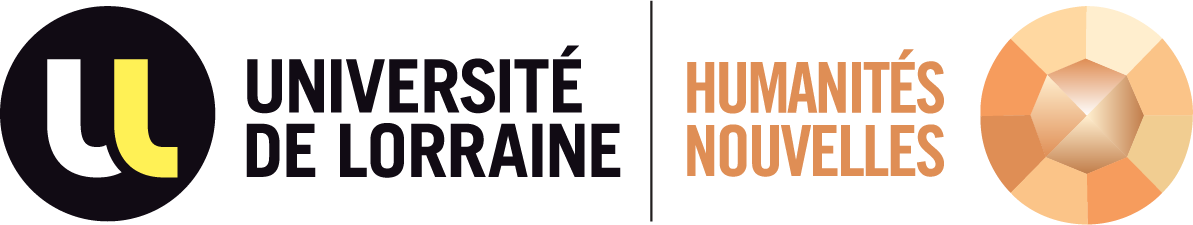 FELICITATIONS A NOS DOCTEURS POUR LA PUBLICATION DE LEUR THESE GRACE A LA SUBVENTION DE NOTRE ECOLE DOCTORALE :2021202020192018Chi MIAOA venir  aux éditions l’harmattan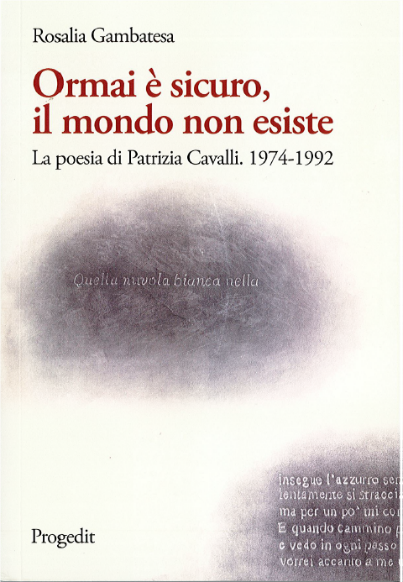 Rosalia GAMBATESASujet de thèse effectuée au sein du LIS : Cet obsédant raisonnement sur le mystère de notre apprentissage'. Une étude philologique de Poesie (1974-1992) et Tre risvegli.
This obsessive reasoning about the mystery of our learning'. A philological study of Poems (1974-1992) and Three awakenings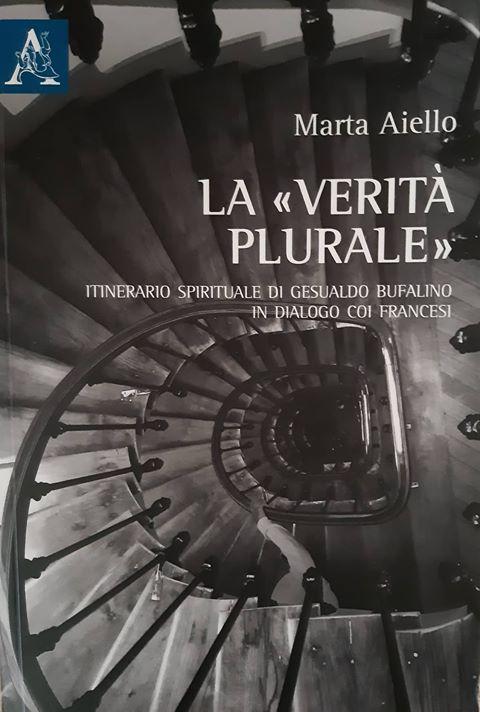 Marta AIELLOSujet de thèse effectuée au sein du LIS : La 'vérité plurielle' - itinéraire spirituel de Gesualdo Bufalino, en dialogue avec les Français. 
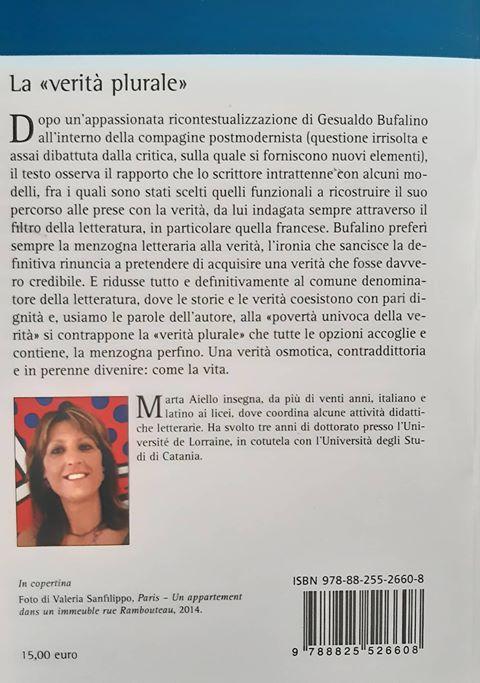 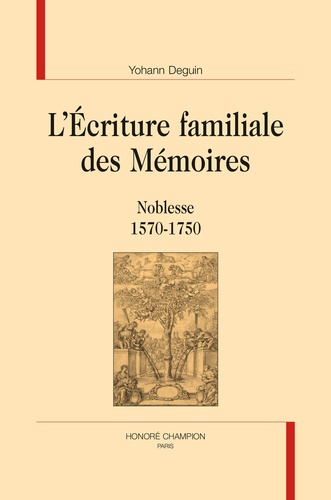 Yohann DEGUINSujet de thèse effectuée au sein du centre de recherche « Ecritures »: Mémoires et mémorialistes : fonder un idéal familial (1571-1753)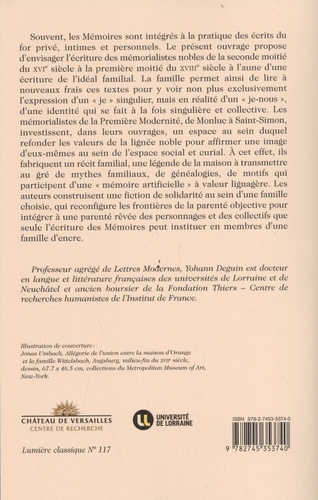 En cours au Presse universitaire de LorraineEugénie FOUCHETSujet de thèse effectuée au sein du CREM : Enfances handicapées. Une liminarité indépassable? Une approche ethnocritique de la littérature de jeunesse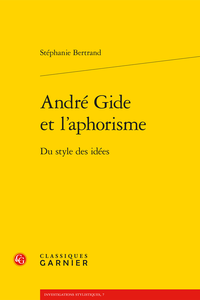 Stéphanie BERTRANDSujet de thèse effectuée au sein du centre de recherche « Ecritures »: Du style des idées : l'aphorisme dans l'oeuvre d'André Gide 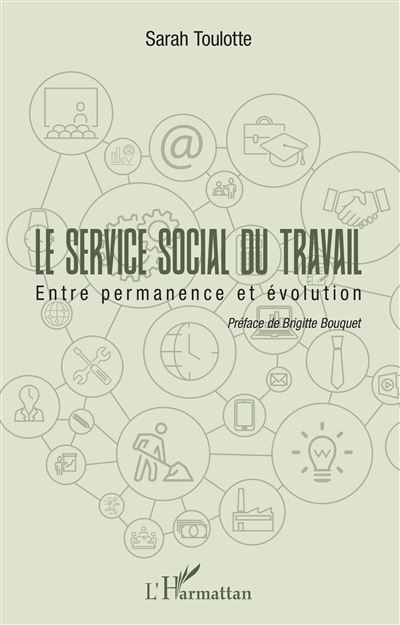 Sarah TOULOTTESujet de thèse effectuée au sein du 2L2SLe service social à l'épreuve de l'entreprise : les formes contemporaines d'exercice du métier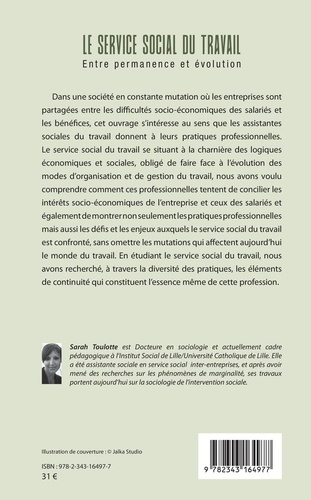 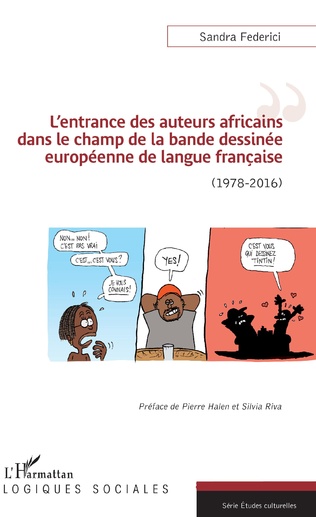 Sandra FEDERICISujet de thèse effectuée au sein du centre de recherche Ecritures: L'entrance des auteurs africains dans le champ de la bande dessinée européenne de langue française (1978-2016)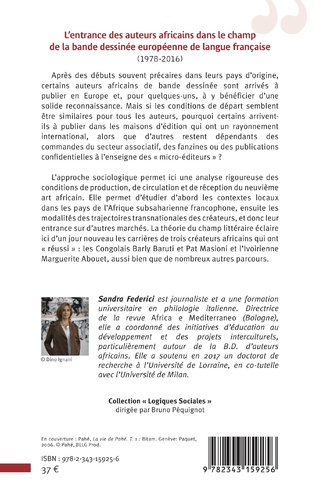 